GULBENES NOVADA DOMES LĒMUMSGulbenēPar Gulbenes novada domes 2022.gada 24.novembra saistošo noteikumu Nr.25“Grozījumi Gulbenes novada domes 2013.gada 31.oktobra saistošajos noteikumos Nr.25 “Gulbenes novada pašvaldības nolikums”” izdošanuMinistru kabineta noteikumu Nr.555 “Veselības aprūpes pakalpojumu organizēšanas un samaksas kārtība” (turpmāk – Noteikumi) 19.punkts nosaka, ka teritorijās, kurās ir nepietiekams ģimenes ārstu sniegto pakalpojumu nodrošinājums un apgrūtināta veselības aprūpes pakalpojumu pieejamība, dienests izņēmuma gadījumā var slēgt ar pašvaldību līgumu par feldšerpunkta (kurā strādā sertificēts ārsta palīgs (feldšeris)) darbību primārās veselības aprūpes pakalpojumu nodrošināšanai, ja ir spēkā viens no šādiem nosacījumiem:19.1. novada pagastā, kurā atrodas feldšerpunkts, nav reģistrēta ģimenes ārsta prakse vai attālums no feldšerpunkta līdz tuvākajai ģimenes ārsta praksei ir lielāks par 10 km;19.2. feldšerpunkta apkalpes zonā (teritorijā, kuras iedzīvotāji saņem ārsta palīga (feldšera) sniegtos veselības aprūpes pakalpojumus) deklarēti ne mazāk par 400 iedzīvotājiem;19.3. teritorijā nav reģistrēta ģimenes ārsta prakse un dienests ir saņēmis apliecinājumu no attiecīgās pašvaldības vai ģimenes ārsta–rezidenta, ka ģimenes ārsts–rezidents pēc sertifikāta saņemšanas nodrošinās ģimenes ārsta pakalpojumus konkrētajā teritorijā.Gulbenes novada pašvaldības dokumentu vadības sistēmā 2022.gada 9.novembrī saņemts un ar reģistrācijas Nr. GND/5.3/22/2679-G reģistrēts Gulbenes novada Stradu pagasta pārvaldes vadītāja 2022.gada 8.novembra iesniegums, kurā norādīts, ka Gulbenes novada Stradu pagasta pārvaldes struktūrvienību – Stradu feldšeru-vecmāšu punkta un Stāķu feldšeru-vecmāšu punkta darbība neatbilst Noteikumu 19.punktā ietvertajam regulējumam. Papildus sniegta informācija, ka ar 2021.gada 1.decembri feldšeru-vecmāšu punktos darba tiesiskās attiecības pārtrauca līdzšinējā feldšere - ārsta palīgs, uz vairākkārtēji sludināto vakanci netika saņemts neviens pieteikums, līdz ar to izteikts lūgums ar 2022.gada 31.decembri likvidēt Gulbenes novada Stradu pagasta pārvaldes struktūrvienības – Stradu feldšeru-vecmāšu punkts un Stāķu feldšeru-vecmāšu punkts, tās svītrojot no Gulbenes novada Stradu pagasta pārvaldes nolikuma.Gulbenes novada pašvaldības dokumentu vadības sistēmā 2022.gada 4.novembrī saņemts un ar reģistrācijas Nr. GND/5.10/22/2605-G reģistrēts Gulbenes novada Rankas pagasta pārvaldes vadītāja pienākumu izpildītāja 2022.gada 3.novembra iesniegums, kurā norādīts, ka ar 2023.gada 1.janvāri Gulbenes novada Rankas pagastā darbu uzsāks Baibas Baķes ģimenes ārsta prakse, līdz ar to izteikts lūgums ar 2022.gada 31.decembri likvidēt Gulbenes novada Rankas pagasta pārvaldes struktūrvienību - Rankas feldšeru-vecmāšu punkts un to svītrot no Gulbenes novada Rankas pagasta pārvaldes nolikuma.Gulbenes novada pašvaldības dokumentu vadības sistēmā 2022.gada 8.novembrī saņemts un ar reģistrācijas Nr. GND/5.3/22/2672-G reģistrēts Gulbenes novada Beļavas pagasta pārvaldes vadītāja 2022.gada 8.novembra iesniegums, kurā norādīts, ka Gulbenes novada Beļavas pagastā jau ilgstoši nedarbojas Gulbenes novada Beļavas pagasta pārvaldes struktūrvienības – Beļavas feldšeru-vecmāšu punkts un Ozolkalna feldšeru-vecmāšu punkts, līdz ar to izteikts lūgums lemt par turpmāko struktūrvienību darbību.  Gulbenes novada Beļavas pagasta pārvaldes struktūrvienību – Beļavas feldšeru-vecmāšu un Ozolkalna feldšeru-vecmāšu punktu attālums līdz tuvākajai ģimenes ārsta praksei ir mazāks par 10 km, līdz ar to, pamatojoties uz Noteikumu 19.1.apakšpunktu, nav nepieciešams nodrošināt feldšerpunktu darbību. Ņemot vērā minēto, nepieciešams veikt izmaiņas Gulbenes novada pašvaldības institucionālajā struktūrā un izdarīt grozījumus Gulbenes novada domes 2013.gada 31.oktobra saistošajos noteikumos Nr.25 “Gulbenes novada pašvaldības nolikums”, likvidējot Gulbenes novada Beļavas pagasta pārvaldes struktūrvienības Beļavas feldšeru – vecmāšu punkts un Ozolkalna feldšeru – vecmāšu punkts, Gulbenes novada Rankas pagasta pārvaldes struktūrvienību Rankas feldšeru – vecmāšu punkts un Gulbenes novada Stradu pagasta pārvaldes struktūrvienības Stradu feldšeru – vecmāšu punkts un Stāķu feldšeru – vecmāšu punkts. Saskaņā ar Valsts pārvaldes iekārtas likuma 27.pantu pastarpinātās pārvaldes institucionālo sistēmu un tās darba organizāciju saskaņā ar likumu un Ministru kabineta noteikumiem nosaka attiecīgā atvasinātā publiskā persona, ievērojot valsts pārvaldes principus un funkciju izvērtējumu. Likuma “Par pašvaldībām” 21.panta pirmās daļas 1.punkts nosaka, ka dome var izskatīt jebkuru jautājumu, kas ir attiecīgās pašvaldības pārziņā, turklāt tikai dome var apstiprināt pašvaldības nolikumu. Ievērojot minēto un pamatojoties uz Valsts pārvaldes iekārtas likuma 27.pantu, likuma “Par pašvaldībām” 21.panta pirmās daļas 1.punktu, Ministru kabineta noteikumu Nr.555 “Veselības aprūpes pakalpojumu organizēšanas un samaksas kārtība” 19.1.apakšpunktu un Sociālo un veselības jautājumu komitejas ieteikumu, atklāti balsojot: PAR – ___,PRET - ___ ATTURAS – ___, Gulbenes novada dome NOLEMJ:IZDOT Gulbenes novada domes 2022.gada 24.novembra saistošos noteikumus Nr.25 “Grozījumi Gulbenes novada domes 2013.gada 31.oktobra saistošajos noteikumos Nr.25 “Gulbenes novada pašvaldības nolikums””. NOSŪTĪT Vides aizsardzības un reģionālās attīstības ministrijai atzinuma sniegšanai lēmuma 1.punktā minētos saistošos noteikumus un paskaidrojuma rakstu triju darbdienu laikā pēc to parakstīšanas (rakstveidā un elektroniskā veidā).3.	UZDOT Gulbenes novada pašvaldības Kancelejas nodaļai nosūtīt lēmuma 1.punktā minētos saistošos noteikumus un paskaidrojuma rakstu publicēšanai oficiālajā izdevumā “Latvijas Vēstnesis”, ja Vides aizsardzības un reģionālās attīstības ministrijas atzinumā nav izteikti iebildumi par saistošo noteikumu tiesiskumu vai Gulbenes novada domei mēneša laikā atzinums nav nosūtīts.4.	UZDOT Gulbenes novada pašvaldības sabiedrisko attiecību speciālistam lēmuma 1.punktā minētos saistošos noteikumus pēc to stāšanās spēkā publicēt Gulbenes novada pašvaldības informatīvajā izdevumā “Gulbenes Novada Ziņas” un Gulbenes novada pašvaldības tīmekļa vietnē www.gulbene.lv. 5.	UZDOT Gulbenes novada pagastu pārvalžu vadītājiem nodrošināt lēmuma 1.punktā minēto saistošo noteikumu un paskaidrojuma raksta pieejamību pagastu pārvalžu administratīvajās ēkās.Gulbenes novada domes priekšsēdētājs						A. CaunītisSagatavoja: Lauma SilaunieceGulbenē2022.gada 24.novembrī						Saistošie noteikumi Nr.25(prot. Nr.__;__.p)Grozījumi Gulbenes novada domes 2013.gada 31.oktobra saistošajos noteikumos Nr.25 “Gulbenes novada pašvaldības nolikums”Izdoti saskaņā ar likuma “Par pašvaldībām” 21.panta pirmās daļas 1.punktu un 24.pantuIzdarīt Gulbenes novada domes 2013.gada 31.oktobra saistošajos noteikumos Nr.25 “Gulbenes novada pašvaldības nolikums” šādus grozījumus: svītrot 5.3.2. un 5.3.3. apakšpunktu; svītrot 5.12.6. apakšpunktu; svītrot 5.14.3. un 5.14.4. apakšpunktu; aizstāt 11.24. apakšpunktā skaitli “9” ar skaitli “7”. Saistošie noteikumi stājas spēkā 2023.gada 1.janvārī.Gulbenes novada domes priekšsēdētājs					A. CaunītisPASKAIDROJUMA RAKSTSGulbenes novada domes 2022.gada 24.novembra saistošajiem noteikumiem Nr.25 “Grozījumi Gulbenes novada domes 2013.gada 31.oktobra saistošajos noteikumos Nr.25 “Gulbenes novada pašvaldības nolikums””Gulbenes novada domes priekšsēdētājs					A. Caunītis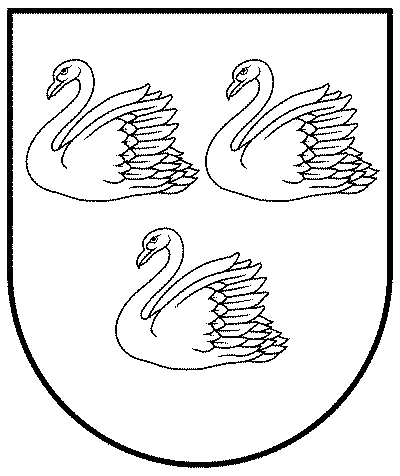 GULBENES NOVADA PAŠVALDĪBAReģ.Nr.90009116327Ābeļu iela 2, Gulbene, Gulbenes nov., LV-4401Tālrunis 64497710, mob.26595362, e-pasts; dome@gulbene.lv, www.gulbene.lv2022.gada 24.novembrī   Nr. GND/2022/___                                          (protokols Nr.;.p)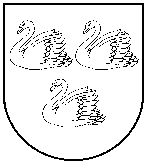 GULBENES NOVADA PAŠVALDĪBAGULBENES NOVADA PAŠVALDĪBAGULBENES NOVADA PAŠVALDĪBAReģ. Nr. 90009116327Reģ. Nr. 90009116327Reģ. Nr. 90009116327Ābeļu iela 2, Gulbene, Gulbenes nov., LV-4401Ābeļu iela 2, Gulbene, Gulbenes nov., LV-4401Ābeļu iela 2, Gulbene, Gulbenes nov., LV-4401Tālrunis 64497710, mob.26595362, e-pasts: dome@gulbene.lv, www.gulbene.lvTālrunis 64497710, mob.26595362, e-pasts: dome@gulbene.lv, www.gulbene.lvTālrunis 64497710, mob.26595362, e-pasts: dome@gulbene.lv, www.gulbene.lvPaskaidrojuma raksta sadaļasNorādāmā informācija1. Projekta nepieciešamības pamatojumsAtbilstoši likuma “Par pašvaldībām” 24.panta pirmajai daļai pašvaldības nolikums ir saistošie noteikumi, kas nosaka pašvaldības pārvaldes organizāciju, lēmumu pieņemšanas kārtību, iedzīvotāju tiesības un pienākumus vietējā pārvaldē, kā arī citus pašvaldības darba organizācijas jautājumus.Ministru kabineta noteikumu Nr.555 “Veselības aprūpes pakalpojumu organizēšanas un samaksas kārtība” (turpmāk –Noteikumi) 19.punkts nosaka gadījumus, kad teritorijās, kurās ir nepietiekams ģimenes ārstu sniegto pakalpojumu nodrošinājums un apgrūtināta veselības aprūpes pakalpojumu pieejamība, Nacionālais veselības dienests izņēmuma gadījumā var slēgt ar pašvaldību līgumu par feldšerpunkta (kurā strādā sertificēts ārsta palīgs (feldšeris)) darbību primārās veselības aprūpes pakalpojumu nodrošināšanai.Ņemot vērā to, ka Gulbenes novada Beļavas pagasta pārvaldes struktūrvienību - Beļavas feldšeru-vecmāšu punkta un Ozolkalna feldšeru-vecmāšu punkta, Gulbenes novada Rankas pagasta pārvaldes struktūrvienības Rankas feldšeru-vecmāšu punkta un Gulbenes novada Stradu pagasta pārvaldes struktūrvienību - Stradu feldšeru-vecmāšu punkta un Stāķu feldšeru-vecmāšu punkta darbība neatbilst Noteikumos ietvertajam regulējumam, nepieciešams veikt izmaiņas Gulbenes novada pašvaldības institucionālajā struktūrā.2. Īss projekta satura izklāstsAr Gulbenes novada domes 2022.gada 24.novembra saistošajiem noteikumiem Nr.25 “Grozījumi Gulbenes novada domes 2013.gada 31.oktobra saistošajos noteikumos Nr.25 “Gulbenes novada pašvaldības nolikums”” (turpmāk – Saistošie noteikumi) tiek veiktas izmaiņas Gulbenes novada domes 2013.gada 31.oktobra saistošajos noteikumos Nr.25 “Gulbenes novada pašvaldības nolikums” un ar 2023.gada 1.janvāri tiek likvidētas Gulbenes novada Beļavas pagasta pārvaldes struktūrvienības Beļavas feldšeru-vecmāšu punkts un Ozolkalna feldšeru-vecmāšu punkts, Gulbenes novada Rankas pagasta pārvaldes struktūrvienība Rankas feldšeru-vecmāšu punkts un Gulbenes novada Stradu pagasta pārvaldes struktūrvienības Stradu feldšeru-vecmāšu punkts un Stāķu feldšeru-vecmāšu punkts. 3. Informācija par plānoto projekta ietekmi uz pašvaldības budžetuNav attiecināms.4. Informācija par plānoto projekta ietekmi uz uzņēmējdarbības vidi pašvaldības teritorijāNav attiecināms. 5. Informācija par administratīvajām procedūrāmPersonas Saistošo noteikumu piemērošanas jautājumos var vērsties Gulbenes novada pašvaldības administrācijā.6. Informācija par konsultācijām ar privātpersonāmSaistošo noteikumu izstrādes procesā nav notikušas konsultācijas ar privātpersonām.